Publicado en   el 13/05/2014 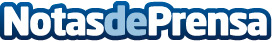 El IESE, segundo del mundo en  Executive EducationDatos de contacto:Nota de prensa publicada en: https://www.notasdeprensa.es/el-iese-segundo-del-mundo-en-executive Categorias: http://www.notasdeprensa.es